  Domov sociálnych služieb pre deti a dospelých SIBÍRKA, Sibírska 69, 831 02 Bratislava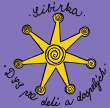 DSS Sibírka hľadá:Sociálny terapeutPožiadavky:- Vysokoškolské vzdelanie druhého stupňa v liečebnej pedagogike, špeciálnej pedagogike, sociálnej práci, a podobných odborov-  Prax v odbore vítaná- Certifikáty a skúsenosť v špecifických terapiách vítaná- Skúsenosť v práci s rodinou- Zručnosti pre spoluprácu s kolegami pri koordinácií terapií klienta- Skúsenosti s písaním a realizovaním projektov- Znalosť PC (Microsoft office)- Samostatnosť a zodpovednosť; organizačné schopnosti; flexibilnosť,   dynamickosťNáplň práce:Samostatné vedenie individuálnych a skupinových terapií s užívateľmi služieb DSS SibírkaSpracovávanie individuálnych plánov, priebežné vyhodnocovanie a aktualizovanie podľa potriebPodpora samostatnosti klientaOrganizácia a účasť na kultúrno-spoločenských akciách, záujmových aktivitách klientovSpolupráca s rodinou klientaVedenie dokumentácieVyhľadávanie, vypracovanie a realizovanie projektovTERMÍN NÁSTUPU je marec až apríl  2018.Ak spĺňate požiadavky a ponuka vás zaujala, môžete sa o ňu uchádzať do 28. Februára  2018 na emailovej adrese malinovska@svi.sibirka.sk na meno Mgr. Ivona Malinovská.